Installing IBM’s Access Client SolutionsThis is a Java based application. Please visit: https://java.com/en/ to download the newest version. Right click the “Windows start button” and select “File Explorer”.Create a new folder under the C Drive called “ACS”. 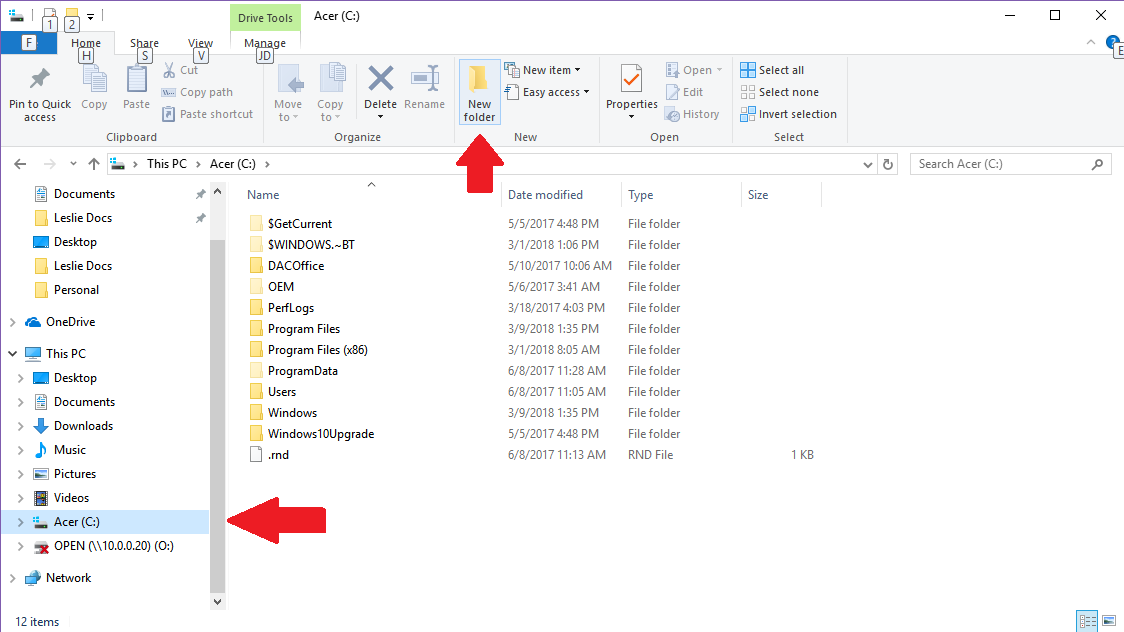 Minimize this folder and locate the “IBMiAccess_v1r1.zip” file. Right click the file and select “Extract all”.Select browse and enter the new ACS folder: C:\ACSLeave the box checked to “Show extracted files when complete”.The extracted files should now appear in the ACS folder.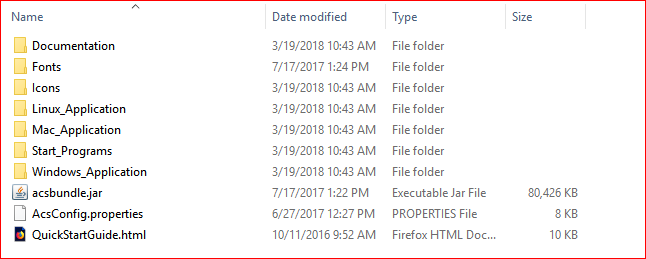 Open the folder called “Windows_Application” and double click “install_acs_64_allusers.js”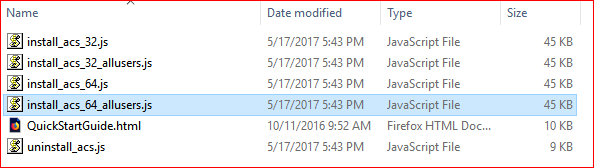 Several things will begin flashing across the screen as the utility performs the installation.You may receive a Windows Security warning about installing the software. Take options to allow the installation.You will be prompted with a series of dialog boxes. Answer YES to them all. 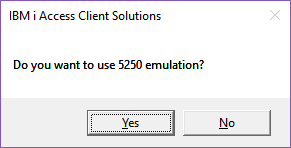 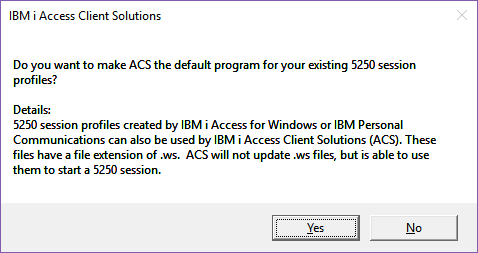 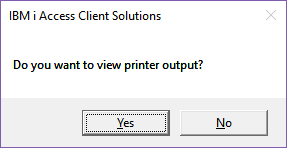 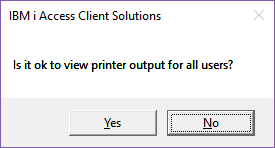 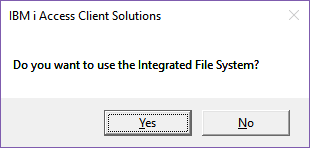 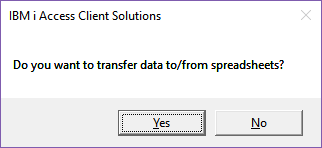 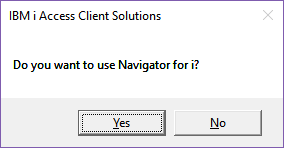 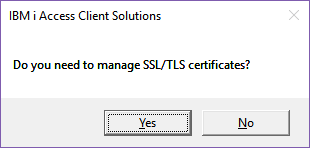 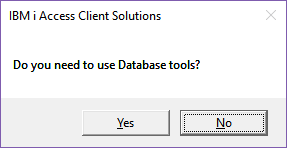 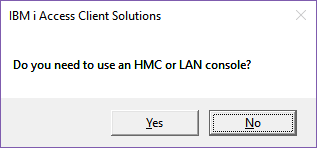 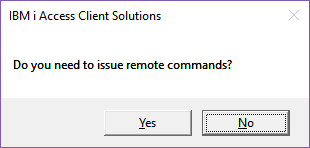 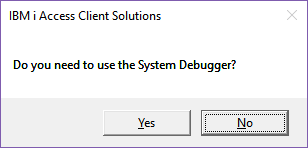 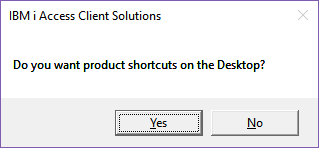 More items should flash across the screen. Once it has completed you should see this dialog box: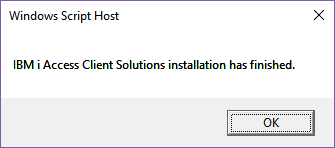 You will have two new icons on the desktop: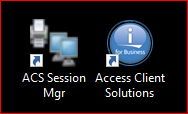 Open the ACS Session Manager. 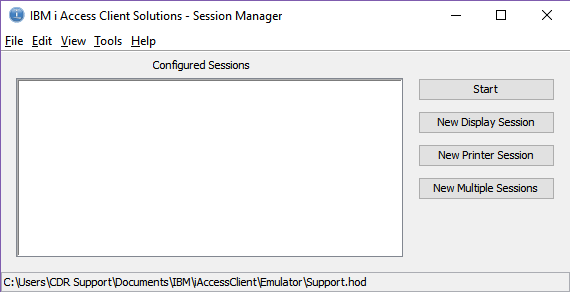 Choose “New Display Session”Fill out the following sections:Session Name – An applicable name to call the session. Usually named DACDestination Address – Substitute your AS400’s IP address for “xxx.xxx.xxx.xxx”Destination Port – The default port is 23. If you’re unsure of your port number contact your Networking Administrator.Select 27x132 for the Screen SizeThen click “OK”.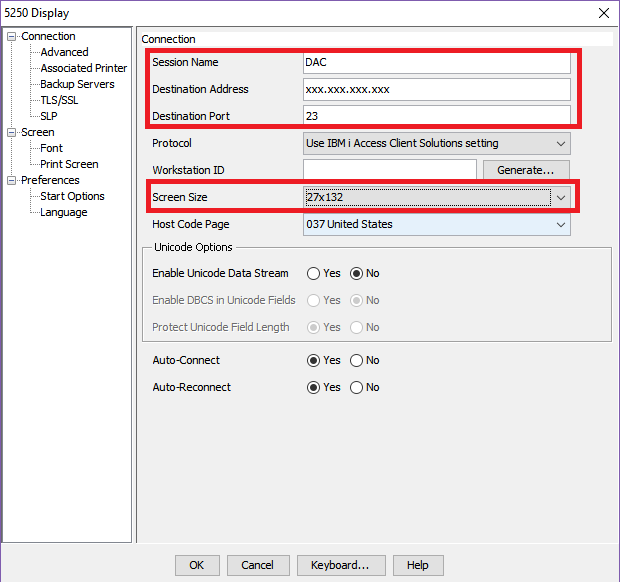 In the IBM I Access Client Solutions – Session Manager you should see an icon called DAC. You can right click it and send it to the desktop as a shortcut. 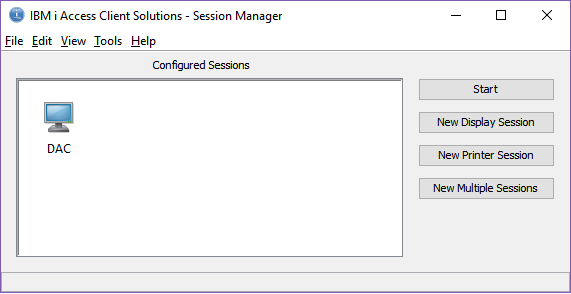 Double click the DAC session on your desktop and sign in with your credentials. 